Практическое занятие 1.Студент должен:1. Ознакомиться с теорией.2. Произвести выбор электродвигателя и выполнить кинематический и силовой расчет привода.3. Исходные данные представлены в Техническом задании. Вариант технического задания выдает преподаватель индивидуально или он может соответствовать номеру студента в списке группы.4. Для проверки файлы с расчетом загружаются с систему МУДЛ в указанных там форматах, не архивируя.5. Максимальный балл за правильно выполненное задание с первой попытки составляет 10. Если задание выполнено неверно, то оно не зачитывается и должно быть исправлено. Каждая последующая попытка снижает оценку на 2 балла.ЗАДАНИЯ НА ПРАКТИЧЕСКОЕ ЗАНЯТИЕ 1Техническое задание №1Схемы приводаИсходные данные ВАРИАНТ  12Нагрузка постоянная; срок службы LГ =10 лет; коэффициент годового использования КГ=0,8; коэффициент суточного использования КС=0,3; тип производства: для редуктора – крупносерийное, для рамы – единичное.1. Выбор электродвигателя. 
Кинематический и силовой расчёт приводаОбщий КПД привода:η =ηм∙ηред∙ηм∙ηп ;где ηм=0,98 – КПД муфты; ηред=0,97 – КПД редуктора (табл. П1); ηп=0,99 – КПД подшипников приводного вала.Требуемая мощность электродвигателя, кВт,Ртр=Рвых/η,где Рвых – мощность на выходном или приводном валу машины. Выбираем асинхронный электродвигатель серии 4А с номинальной мощностью Рдв ≥ Ртр и заданной синхронной частотой вращения nс (табл. П2) [2]. Номинальная частота вращения вала двигателя, мин־¹,nдв=nс (1 – s/100),где s – относительное скольжение, %.Записываем условное обозначение выбранного двигателя.Определяем расчётное передаточное число редуктора:uр.рас.=nдв/nвых,где nвых – частота вращения приводного вала рабочей машины, мин־¹, определяемая по одной из следующих формул:nвых=30ωвых/π;Передаточное число редуктора uред равно uр.рас., округлённому до ближайшего стандартного значения (табл. П4) [2];Частоты вращения и угловые скорости валов:–на валу электродвигателя no =nдв,                          ωo=πno/30;–на быстроходном валу редуктора n1=no, 		     ω1 = πn1/30;–на тихоходном валу редуктора n2=n1/uред,     ω2=πn2/30;Мощности Р, Вт, и вращающие моменты Т, Н∙м:–на валу электродвигателя:Р0=Ртр, Т0=Р0/ωо;–на быстроходном валу редуктора:Р1=Р0∙ηм,          Т1=Р1/ω1;– на тихоходном валу редуктора:Р2=Р1∙ηред,        Т2=Р2/ω2;Результаты кинематического и силового расчёта привода заносятся в табл.3.1.Таблица 3.1Значения кинематических и силовых параметров на валах2.  ПРИМЕР ВЫПОЛНЕНИЯ ПРАКТИЧЕСКОГО ЗАДАНИЯ 1Выбор электродвигателя. 
Кинематический и силовой расчет привода1. Определим общий коэффициент полезного действия привода,где	– коэффициент полезного действия редуктора (в данном случае цилиндрического редуктора);– коэффициент полезного действия муфты;;;.2. Требуемая мощность двигателя , кВт,==.3. По известному значению требуемой мощности двигателя выберем электродвигатель по ГОСТу. При этом должно выполняться условие.Это условие выполняется для электродвигателя 4A200M6. Значение , значение .Определим номинальную частоту двигателя n, мин: ;.4. Определим передаточное число редуктора:.Принимаем значение из стандартного ряда передаточных чисел.5. Определим частоту вращения валов: ;.6. Начальная угловая скорость, угловая скорость быстроходного вала:.7. Угловая скорость тихоходного вала:.8. Мощность, передаваемая ступенями привода, кВт :;;.9. Моменты вращения на валах, Нм:;;.Значения кинематических и силовых параметров на валах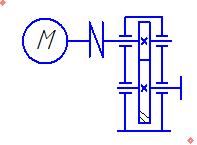 Схема 1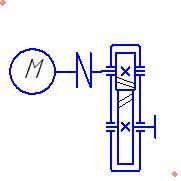 Схема 2ВариантыВарианты12233445566778891011111212Pвых, кВтPвых, кВт3,75,175,17101017171919232325,825,8282834,327,69988вых, 1/свых, 1/с15,816,116,118,218,220,320,318,218,216,316,314,314,312,812,810,99,5528,728,720,3720,37, мм, мм125140140160160180180200200225225250250280280315315125125140140nc, 1/минnc, 1/мин1000100010001000100010001000100010001000100010001000100010007507501000100010001000Схема(см. рис.)Схема(см. рис.)222222222222222211111Варианты13141415151616171718181919202021212222232324Pвых, кВт8,710,310,3141415,515,520,720,72,512,513,723,724,954,951,791,792,572,573,5153,5154,63вых, 1/с12,1510,7810,7810,7810,789,569,569,589,5837,537,537,437,437,837,828,828,8303029,929,925,2, мм1802002002252252502502802808080909010010080809090100100112nc, 1/мин7507507507507507507507507501500150015001500150015001500150015001500150015001000Схема(см. рис.)1111111111111112222221Номер валаn, мин־¹ω, с־¹Р, ВтТ, Н∙м012Номер валаn, мин־¹ω, с־¹Р, кВтТ, Н∙м0972101,7419,99196,461972101,7419,59192,562173,8918,2191043,96